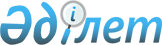 О внесении изменений и дополнений в решение очередной XI сессии Казалинского районного маслихата от 19 декабря 2012 года N 68 "О районном бюджете на 2013-2015 годы"
					
			Утративший силу
			
			
		
					Решение Казалинского районного маслихата Кызылординской области от 5 ноября 2013 года N 156. Зарегистрировано Департаментом юстиции Кызылординской области 12 ноября 2013 года за N 4536. Утратило силу в связи с истечением срока применения - (письмо Казалинского районного маслихата Кызылординской области от 07 марта 2014 года N 01-10/556)      Сноска. Утратило силу в связи с истечением срока применения - (письмо Казалинского районного маслихата Кызылординской области от 07.03.2014 N 01-10/556).

      В соответствии с Бюджетным кодексом Республики Казахстан от 4 декабря 2008 года, статьи 6 Закона Республики Казахстан от 23 января 2001 года "О местном государственном управлении и самоуправлении в Республике Казахстан", Казалинский районный маслихат РЕШИЛ:



      1. Внести в решение очередной ХІ сессии Казалинского районного маслихата от 19 декабря 2012 года N 68 "О районном бюджете на 2013-2015 годы" (зарегистрировано в Реестре государственной регистрации нормативных правовых актов за номером 4379, опубликовано в районной газете "Қазалы" от 12 февраля 2013 года N 17, от 16 февраля N 18-20, от 20 февраля N 21-24) следующие изменения и дополнения:



      пункт 1 изложить в следующей редакции:

      "1. Утвердить районный бюджет на 2013-2015 годы согласно приложениям 1, 2 и 3, в том числе на 2013 год в следующих объемах:

      "1) доходы – 9 453 778 тысяч тенге, в том числе:

      налоговые поступления – 1 177 300 тысяч тенге;

      неналоговые поступления – 27 599 тысяч тенге;

      поступления от продажи основного капитала – 33 233 тысяч тенге;

      поступления трансфертов – 8 215 646 тысяч тенге;

      2) затраты – 9 711 617,1 тысяч тенге;

      3) чистое бюджетное кредитование – 114 641 тысяч тенге;

      бюджетные кредиты – 129 825 тысяч тенге;

      погашение бюджетных кредитов – 15 184 тысяч тенге;

      4) сальдо по операциям с финансовыми активами – 14 195 тысяч тенге;

      приобретение финансовых активов – 14 195 тысяч тенге;

      поступления от продажи финансовых активов государства – 0 тенге;

      5) дефицит (профицит) бюджета – -386 675,1 тысяч тенге;

      6) финансирование дефицита (использование профицита) бюджета – 386 675,1 тысяч тенге.



      подпункт 6) пункта 4 изложить в следующей редакции:

      "6) на проект ""Реконструкция системы водоснабжения в населенном пункте Аксуат" – 209 792 тысяч тенге.";



      подпункт 2) пункта 5 изложить в следующей редакции:

      "2) на содержание вновь вводимой школы – 22 315 тысяч тенге.";

      пункт 5 дополнить подпунктом 12) следующего содержания:

      "12) на реализацию государственного образовательного заказа в дошкольных организациях образования – 2 672 тысяч тенге;";



      подпункт 4) пункта 6 изложить в следующей редакции:

      "4) на разработку проектно-сметной документации с проведением государственной экспертизы проекта "Реконструкция и расширение систем водоснабжения в городе Казалинск и кенте Айтеке би и водоотведение в кенте Айтеке би"- 257 805 тысяч тенге.";



      пункт 12:

      первый, второй, пятый, восьмой, десятый, одиннадцатый, тринадцатый, пятнадцатый, восемнадцатый, двадцатый, двадцать первый, двадцать девятый абзацы подпункта 24) изложить в следующей редакции:

      "1) 123-001 "Услуги по обеспечению деятельности акима района в городе, города районного значения, поселка, села, сельского округа" на 5 007 тысяч тенге;

      2) 122-006 "Предупреждение и ликвидация чрезвычайных ситуаций масштаба района (города областного значения)" на 41 247 тысяч тенге;

      5) 451-014 "Оказание социальной помощи нуждающимся гражданам на дому" на 1 052 тысяч тенге;

      8) 123-014 "Организация водоснабжения населенных пунктов" на 799 тысяч тенге;

      10) 123-008 "Освещение улиц населенных пунктов" на 446 тысяч тенге;

      11) 123-011 "Благоустройство и озеленение населенных пунктов" на 5705 тысяч тенге;

      13) 455-032 "Капитальные расходы подведомственных государственных учреждений и организаций" на 1472 тысяч тенге;

      15) 123-022 "Капитальные расходы государственного органа" на 68 тысяч тенге;

      18) 451-006 "Оказание жилищной помощи" на 9 000 тысяч тенге;

      20) 451-016 "Социальная помощь отдельным категориям нуждающихся граждан по решениям местных представительных органов" на 26 710 тысяч тенге;

      23) 123-009 "Обеспечение санитарии населенных пунктов" на 1 785 тысяч тенге;

      29) 473-006 "Организация санитарного убоя больных животных" 1 877 тысяч тенге;";

      подпункт 24) дополнить абзацами тридцать три, тридцать четыре, тридцать пять, тридцать шесть, тридцать семь, тридцать восемь, тридцать девять, сорок, сорок один, сорок два, сорок три, сорок четыре, сорок пять, сорок шесть, сорок семь, сорок восемь, сорок девять, пятьдесят, пятьдесят один, пятьдесят два, пятьдесят три, пятьдесят четыре, пятьдесят пять, пятьдесят шесть, пятьдесят семь следующего содержания:

      33) 112-003 "Капитальные расходы государственного органа" на 32 тысяч тенге;

      34) 122-001 "Услуги по обеспечению деятельности акима района (города областного значения" на 1 225 тысяч тенге;

      35) 122-003 "Капитальные расходы государственного органа" на 120 тысяч тенге;

      36) 123-032 "Капитальные расходы подведомственных государственных учреждений и организаций" на 2 355 тысяч тенге;

      37) 122-005 "Мероприятия в рамках исполнения всеобщей воинской обязанности" на 200 тысяч тенге;

      38) 458-021"Обеспечение безопасности дорожного движения в населенных пунктах" на 327 тысяч тенге;

      39) 464-001 "Услуги по реализации государственной политики на местном уровне в области образования" на 162 тысяч тенге;

      40) 123-002 "Организация в экстренных случаях доставки тяжелобольных людей до ближайшей организации здравоохранения, оказывающей врачебную помощь" на 367 тысяч тенге;

      41) 458-004 "Обеспечение жильем отдельных категорий граждан" на 900 тысяч тенге;

      42) 458-012 "Функционирование системы водоснабжения и водоотведения" на 143 тысяч тенге;

      43) 123-010 "Содержание мест захоронений и погребение безродных" на 1 032 тысяч тенге;

      44) 455-009 "Обеспечение сохранности историко-культурного наследия и доступа к ним" на 895 тысяч тенге;

      45) 467-008 "Развитие объектов спорта и туризма" на 3 100 тысяч тенге;

      46) 456-002 "Услуги по проведению государственной информационной политики через газеты и журналы" на 1 443 тысяч тенге;

      47) 456-001 "Услуги по реализации государственной политики на местном уровне в области информации, укрепления государственности и формирования социального оптимизма граждан" на 606 тысяч тенге;

      48) 456-003 "Реализация мероприятий в сфере молодежной политики" на 322 тысяч тенге;

      49) 467-010 "Развитие объектов сельского хозяйства" на 830 тысяч тенге;

      50) 473-010 "Проведение мероприятий по идентификации сельскохозяйственных животных" на 90 тысяч тенге;

      51) 463-004 "Организация работ по зонированию земель" на 4 300 тысяч тенге;

      52) 463-006 "Землеустройство, проводимое при установлении границ районов, городов областного значения, районного значения, сельских округов, поселков, сел" на 522 тысяч тенге;

      53) 123-013 "Обеспечение функционирования автомобильных дорог в городах районного значения, поселках, аулах (селах), аульных (сельских) округах" на 15 тысяч тенге;

      54) 458-023 "Обеспечение функционирования автомобильных дорог" на 1 190 тысяч тенге;

      55) 493-001 "Услуги по реализации государственной политики на местном уровне в области развития предпринимательства, промышленности и туризма" на 17 тысяч тенге;

      56) 493-003 "Капитальные расходы государственного органа" на 21 тысяч тенге;

      57) 493-007 "Поддержка частного предпринимательства в рамках программы "Дорожная карта бизнеса - 2020"" на 140 тысяч тенге.";

      третий, седьмой, восьмой, девятый, двенадцатый, четырнадцатый, восемнадцатый, девятнадцатый, тридцать первый абзацы подпункта 25) изложить в следующей редакции:

      "3) 464-006 "Дополнительное образование для детей" на 4 113 тысяч тенге;

      7) 123-009 "Обеспечение санитарии населенных пунктов" на 20 593 тысяч тенге;

      8) 123-006 "Поддержка культурно-досуговой работы на местном уровне" на 1 920 тысяч тенге;

      9) 455-003 "Поддержка культурно-досуговой работы" на 5 085 тысяч тенге;

      12) 455-006 "Функционирование районных (городских) библиотек" на 279 тысяч тенге;

      14) 456-001 "Услуги по реализации государственной политики на местном уровне в области информации, укрепления государственности и формирования социального оптимизма граждан" на 2 734 тысяч тенге;

      18) 468-001 "Услуги по реализации государственной политики в области архитектуры и градостроительства на местном уровне" на 1 399 тысяч тенге;

      19) 493-001 "Услуги по реализации государственной политики на местном уровне в области развития предпринимательства, промышленности и туризма" на 906 тысяч тенге;

      31) 456-002 "Услуги по проведению государственной информационной политики через газеты и журналы" 10 620 тысяч тенге.";

      подпункт 25) дополнить абзацами тридцать семь, тридцать восемь, тридцать девять, сорок, сорок один, сорок два, сорок три, сорок четыре, сорок пять, сорок шесть, сорок семь, сорок восемь, сорок девять следующего содержания:

      "37) 452-018 "Капитальные расходы государственного органа" на 1 650 тысяч тенге;

      38) 453-001 "Услуги по реализации государственной политики в области формирования и развития экономической политики, системы государственного планирования и управления района (города областного значения)" на 146 тысяч тенге;

      39) 451-007 "Социальная помощь отдельным категориям нуждающихся граждан по решениям местных представительных органов" на 451 тысяч тенге;

      40) 451-017 "Обеспечение нуждающихся инвалидов обязательными гигиеническими средствами и предоставление услуг специалистами жестового языка, индивидуальными помощниками в соответствии с индивидуальной программой реабилитации инвалида" на 2 136 тысяч тенге;

      41) 451-001 "Услуги по реализации государственной политики на местном уровне в области обеспечения занятости и реализации социальных программ для населения" на 854 тысяч тенге;

      42) 451-021 "Капитальные расходы государственного органа" на 1 212 тысяч тенге;

      43) 458-004 "Обеспечение жильем отдельных категорий граждан" на 3 900 тысяч тенге;

      44) 465-006 "Проведение спортивных соревнований на районном (города областного значения) уровне" на 840 тысяч тенге;

      45) 456-005 "Услуги по проведению государственной информационной политики через телерадиовещание" на 1 636 тысяч тенге;

      46) 456-006 "Капитальные расходы государственного органа" на 305 тысяч тенге;

      47) 473-001 "Услуги по реализации государственной политики на местном уровне в сфере ветеринарии" на 566 тысяч тенге;

      48) 467-001 "Услуги по реализации государственной политики на местном уровне в области строительства" на 413 тысяч тенге;

      49) 458-001 "Услуги по реализации государственной политики на местном уровне в области жилищно-коммунального хозяйства, пассажирского транспорта и автомобильных дорог" на 621 тысяч тенге.";



      пункт 12:

      второй абзац подпункта 1) изложить в следующей редакции:

      "467-005 "Развитие коммунального хозяйства" на 695 тысяч тенге;";

      второй подпункт изложить в следующей редакции:

      "2) 112-001 "Услуги по обеспечению деятельности маслихата района (города областного значения)" на 907 тысяч тенге;";

      третий подпункт изложить в следующей редакции:

      "3) 112-003 "Капитальные расходы государственного органа" на 5675 тысяч тенге;";

      четвертый подпункт изложить в следующей редакции:

      "4) 123-001 "Услуги по обеспечению деятельности акима района в городе, города районного значения, поселка, села, сельского округа" на 7 922 тысяч тенге;";

      восьмой подпункт изложить в следующей редакции:

      "8) 464-003 "Общеобразовательное обучение" на 7 107 тысяч тенге;";

      десятый подпункт изложить в следующей редакции:

      "10) 467-003 "Проектирование, строительство и (или) приобретение жилья коммунального жилищного фонда" на 24 211 тысяч тенге;";

      четырнадцатый подпункт изложить в следующей редакции:

      "123-008 "Освещение улиц населенных пунктов" на 9 767 тысяч тенге;";

      пятнадцатый подпункт изложить в следующей редакции:

      "15) 123-011 "Благоустройство и озеленение населенных пунктов" на 25 998 тысяч тенге;";

      девятнадцатый подпункт изложить в следующей редакции:

      "19) 473-009 "Проведение ветеринарных мероприятий по энзоотическим болезням животных" на 7 846 тысяч тенге;";

      двадцать третий подпункт изложить в следующей редакции:

      "23) 452-013 "Обслуживание долга местных исполнительных органов по выплате вознаграждений и иных платежей по займам из областного бюджета" на 40 тысяч тенге;";

      пункт 13 дополнить подпунктом 3) следующего содержания:

      "программу 123-001 "Услуги по обеспечению деятельности акима района в городе, города районного значения, поселка, села, сельского округа" уменьшить на 223 тысяч тенге, программу 462-001 "Услуги по реализации государственной политики на местном уровне в сфере сельского хозяйства" увеличить на 223 тысяч тенге;

      программу 464-009 "Обеспечение деятельности организаций дошкольного воспитания и обучения" на 4881 тысяч тенге, программу 464-006 "Дополнительное образование для детей" на 1326 тысяч тенге, программу 464-067 "Капитальные расходы подведомственных государственных учреждений и организаций" на 4018 тысяч тенге уменьшить, программу 464-003 "Общеобразовательное обучение" увеличить на 10 225 тысяч тенге;

      программу 464-009 "Обеспечение деятельности организаций дошкольного воспитания и обучения" уменьшить на 24 тысяч тенге, программу 123-004 "Обеспечение деятельности организаций дошкольного воспитания и обучения" увеличить на 24 тысяч тенге;

      программу 464-003 "Общеобразовательное обучение" уменьшить на 13537 тысяч тенге, программу 464-050 "Содержание вновь вводимых объектов образования" увеличить на 13 537 тысяч тенге;

      программу 464-001 "Услуги по реализации государственной политики на местном уровне в области образования" уменьшить на 1382 тысяч тенге, программу 464-003 "Общеобразовательное обучение" увеличить на 1152 тысяч тенге, программу 464-006 "Дополнительное образование для детей" увеличить на 230 тысяч тенге;

      программу 465-001 "Услуги по реализации государственной политики на местном уровне в сфере физической культуры и спорта" на 210 тысяч тенге, программу 465-004 "Капитальные расходы государственного органа" на 29 тысяч тенге, программу 465-005 "Развитие массового спорта и национальных видов спорта" на 483 тысяч тенге, 465-006 "Проведение спортивных соревнований на районном (города областного значения) уровне" на 139 тысяч тенге уменьшить, программу 465-007 "Подготовка и участие членов сборных команд района (города областного значения) по различным видам спорта на областных спортивных соревнованиях" увеличить на 378 тысяч тенге, программу 465-032 "Капитальные расходы подведомственных государственных учреждений и организаций" увеличить на 483 тысяч тенге.";



      приложение 1 указанного решения изложить в новой редакции согласно приложению 1 к настоящему решению;



      приложение 6 указанного решения изложить в новой редакции согласно приложению 2 к настоящему решению;



      2. Настоящее решение вводится в действие со дня его первого официального опубликования и распространяется на отношения, возникшие с 1 января 2013 года.      Председатель внеочередной

      ХХІІІ сессии Казалинского

      районного маслихата                      Б. Еркусаев      Секретарь Казалинского

      районного маслихата                     Т. Борикулаков      Приложение 1

      к решению внеочередной ХХІІІ сессии

      Казалинского районного маслихата

      от 5 ноября 2013 года N 156      Приложение 1

      к решению сессии

      Казалинского районного маслихата

      от 19 декабря 2012 года N 68        

Районный бюджет на 2013 год      Приложение 2

      к решению внеочередной ХХІІІ сессии

      Казалинского районного маслихата

      от 5 ноября 2013 года N 156      Приложение 6

      к решению сессии

      Казалинского районного маслихата

      от 19 декабря 2012 года N 68        

Объем индивидуальных планов финансирования по администраторам бюджетных программ акимов аппаратов города, поселка, аульных округов предусмотренный на 2013 год/тыс. тенге/
					© 2012. РГП на ПХВ «Институт законодательства и правовой информации Республики Казахстан» Министерства юстиции Республики Казахстан
				КатегорияКатегорияКатегорияКатегорияСумма, тыс. тенге
КлассКлассКлассПодклассПодклассНаименование
1. ДОХОДЫ94537781
Налоговые поступления117730001Подоходный налог4931772Индивидуальный подоходный налог49317703Социальный налог3457131Социальный налог34571304Hалоги на собственность3158511Hалоги на имущество263275 3Земельный налог70394Hалог на транспортные средства438225Единый земельный налог171505Внутренние налоги на товары, работы и услуги184692Акцизы48203Поступления за использование природных и других ресурсов18874Сборы за ведение предпринимательской и профессиональной деятельности107475Налог на игорный бизнес101508Обязательные платежи, взимаемые за совершение юридически значимых действий и (или) выдачу документов уполномоченными на то государственными органами или должностными лицами40901Государственная пошлина40902
Неналоговые поступления2759901Доходы от государственной собственности8355Доходы от аренды имущества, находящегося в государственной собственности8167Вознаграждения по кредитам, выданным из государственного бюджета1904Штрафы, пени, санкции, взыскания, налагаемые государственными учреждениями, финансируемыми из государственного бюджета, а также содержащимися и финансируемыми из бюджета (сметы расходов) Национального Банка Республики Казахстан20221Штрафы, пени, санкции, взыскания, налагаемые государственными учреждениями, финансируемыми из государственного бюджета, а также содержащимися и финансируемыми из бюджета (сметы расходов) Национального Банка Республики Казахстан, за исключением поступлений от организаций нефтяного сектора 202206Прочие неналоговые поступления247421Прочие неналоговые поступления247423
Поступления от продажи основного капитала3323301Продажа государственного имущества, закрепленного за государственными учреждениями2741Продажа государственного имущества, закрепленного за государственными учреждениями27403Продажа земли и нематериальных активов329591Продажа земли304752Продажа нематериальных активов24844
Поступления трансфертов 821564602Трансферты из вышестоящих органов государственного управления82156462Трансферты из областного бюджета8215646Функциональная группаФункциональная группаФункциональная группаФункциональная группаСумма, тыс. тенге
Администратор бюджетных программАдминистратор бюджетных программАдминистратор бюджетных программПрограммаПрограммаНаименование
2. ЗАТРАТЫ9711617,11
Государственные услуги общего характера471572112
Аппарат маслихата района (города областного значения)25752001Услуги по обеспечению деятельности маслихата района (города областного значения)20109003Капитальные расходы государственного органа5643122
Аппарат акима района (города областного значения)104570001Услуги по обеспечению деятельности акима района (города областного значения)103047003Капитальные расходы государственного органа1523123
Аппарат акима района в городе, города районного значения, поселка, села, сельского округа295273001Услуги по обеспечению деятельности акима района в городе, города районного значения, поселка, села, сельского округа289561022Капитальные расходы государственного органа1417032Капитальные расходы подведомственных государственных учреждений и организаций4295452
Отдел финансов района (города областного значения)25634001Услуги по реализации государственной политики в области исполнения бюджета района (города областного значения) и управления коммунальной собственностью района (города областного значения)21358003Проведение оценки имущества в целях налогообложения2261010Приватизация, управление коммунальным имуществом, постприватизационная деятельность и регулирование споров, связанных с этим 365018Капитальные расходы государственного органа1650453
Отдел экономики и бюджетного планирования района (города областного значения)20343001Услуги по реализации государственной политики в области формирования и развития экономической политики, системы государственного планирования и управления района (города областного значения)203432
Оборона12511122
Аппарат акима района (города областного значения)2511005Мероприятия в рамках исполнения всеобщей воинской обязанности2511122
Аппарат акима района (города областного значения)10000006Предупреждение и ликвидация чрезвычайных ситуаций масштаба района (города областного значения)100003
Общественный порядок, безопасность, правовая, судебная, уголовно-исполнительная деятельность2740458
Отдел жилищно-коммунального хозяйства, пассажирского транспорта и автомобильных дорог района (города областного значения)2740021Обеспечение безопасности дорожного движения в населенных пунктах27404
Образование5001246123
Аппарат акима района в городе, города районного значения, поселка, села, сельского округа38094004Обеспечение деятельности организаций дошкольного воспитания и обучения38094464
Отдел образования района (города областного значения)560384009Обеспечение деятельности организаций дошкольного воспитания и обучения454015040Реализация государственного образовательного заказа в дошкольных организациях образования106369464
Отдел образования района (города областного значения)4235363003Общеобразовательное обучение4091285006Дополнительное образование для детей144078464
Отдел образования района (города областного значения)167405001Услуги по реализации государственной политики на местном уровне в области образования 22921005Приобретение и доставка учебников, учебно-методических комплексов для государственных учреждений образования района областного значения)22608007Проведение школьных олимпиад, внешкольных мероприятий и конкурсов районного (городского) масштаба202012Капитальные расходы государственного органа85015Ежемесячная выплата денежных средств опекунам (попечителям) на содержание ребенка-сироты (детей-сирот), и ребенка (детей), оставшегося без попечения родителей18334020Обеспечение оборудованием, программным обеспечением детей-инвалидов, обучающихся на дому2895050Содержание вновь вводимых объектов образования22315067Капитальные расходы подведомственных государственных учреждений и организаций780456
Социальная помощь и социальное обеспечение326873451
Отдел занятости и социальных программ района (города областного значения)270247002Программа занятости33901003Оказание ритуальных услуг по захоронению умерших Героев Советского Союза, "Халық Қаһарманы", Героев Социалистического труда, награжденных Орденом Славы трех степеней и орденом "Отан" из числа участников и инвалидов войны61004Оказание социальной помощи на приобретение топлива специалистам здравоохранения, образования, социального обеспечения, культуры, спорта и ветеринарии в сельской местности в соответствии с законодательством Республики Казахстан18032005Государственная адресная социальная помощь300006Оказание жилищной помощи13898007Социальная помощь отдельным категориям нуждающихся граждан по решениям местных представительных органов55221009Социальная поддержка граждан, награжденных от 26 июля 1999 года орденами "Отан", "Даңқ", удостоенных высокого звания

"Халық Қаһарманы", почетных званий республики437010Материальное обеспечение детей-инвалидов, воспитывающихся и обучающихся на дому2346014Оказание социальной помощи нуждающимся гражданам на дому56027016Государственные пособия на детей до 18 лет73290017Обеспечение нуждающихся инвалидов обязательными гигиеническими средствами и предоставление услуг специалистами жестового языка, индивидуальными помощниками в соответствии с индивидуальной программой реабилитации инвалида15621023Обеспечение деятельности центров занятости населения1113451
Отдел занятости и социальных программ района (города областного значения)56626001Услуги по реализации государственной политики на местном уровне в области обеспечения занятости и реализации социальных программ для населения53481011Оплата услуг по зачислению, выплате и доставке пособий и других социальных выплат1775021Капитальные расходы государственного органа13707
Жилищно-коммунальное хозяйство1956748,1458
Отдел жилищно-коммунального хозяйства, пассажирского транспорта и автомобильных дорог района (города областного значения)102714002Изъятие, в том числе путем выкупа земельных участков для государственных надобностей и связанное с этим отчуждение недвижимого имущества50649004Обеспечение жильем отдельных категорий граждан23000031Изготовление технических паспортов на объекты кондоминиумов2387033Проектирование, развитие, обустройство и (или) приобретение инженерно-коммуникационной инфраструктуры 8915041Ремонт и благоустройство объектов в рамках развития городов и сельских населенных пунктов по Дорожной карте занятости 202017763467
Отдел строительства района (города областного значения)63102,4003Проектирование, строительство и (или) приобретение жилья коммунального жилищного фонда41065022Развитие инженерно-коммуникационной инфраструктуры в рамках Дорожной карты занятости 20206577,4072 Строительство и (или) приобретение служебного жилища и развитие и (или) приобретение инженерно-коммуникационной инфраструктуры в рамках Дорожной карты занятости 202015460123
Аппарат акима района в городе, города районного значения, поселка, села, сельского округа7669014Организация водоснабжения населенных пунктов7669458
Отдел жилищно-коммунального хозяйства, пассажирского транспорта и автомобильных дорог района (города областного значения)597148012Функционирование системы водоснабжения и водоотведения20362026Организация эксплуатации тепловых сетей, находящихся в коммунальной собственности районов (городов областного значения)3500028Развитие коммунального хозяйства536758058Развитие системы водоснабжения и водоотведения в сельских населенных пунктах36528467
Отдел строительства района (города областного значения)687111,7005Развитие коммунального хозяйства2299006Развитие системы водоснабжения и водоотведения684812,7123
Аппарат акима района в городе, города районного значения, поселка, села, сельского округа403748008Освещение улиц населенных пунктов34870009Обеспечение санитарии населенных пунктов36571010Содержание мест захоронений и погребение безродных7638011Благоустройство и озеленение населенных пунктов324669458
Отдел жилищно-коммунального хозяйства, пассажирского транспорта и автомобильных дорог района (города областного значения)95255018Благоустройство и озеленение населенных пунктов952558
Культура, спорт, туризм и информационное пространство402267123
Аппарат акима района в городе, города районного значения, поселка, села, сельского округа5764006Поддержка культурно-досуговой работы на местном уровне5764455
Отдел культуры и развития языков района (города областного значения)148896003Поддержка культурно-досуговой работы145498009Обеспечение сохранности историко - культурного наследия и доступа к ним3398465
Отдел физической культуры и спорта района (города областного значения)18852005Развитие массового спорта и национальных видов спорта1946006Проведение спортивных соревнований на районном (города областного значения) уровне3389007Подготовка и участие членов сборных команд района (города областного значения) по различным видам спорта на областных спортивных соревнованиях13517467
Отдел строительства района (города областного значения)43682008Развитие объектов спорта и туризма43682455
Отдел культуры и развития языков района (города областного значения)67081006Функционирование районных (городских) библиотек67081456
Отдел внутренней политики района (города областного значения)29773002Услуги по проведению государственной информационной политики через газеты и журналы 22637005Услуги по проведению государственной информационной политики через телерадиовещание7136455
Отдел культуры и развития языков района (города областного значения)51616001Услуги по реализации государственной политики на местном уровне в области развития языков и культуры13918010Капитальные расходы государственного органа1988032Капитальные расходы подведомственных государственных учреждений и организаций35710456
Отдел внутренней политики района (города областного значения)20142001Услуги по реализации государственной политики на местном уровне в области информации, укрепления государственности и формирования социального оптимизма граждан16809003Реализация мероприятий в сфере молодежной политики3028006Капитальные расходы государственного органа305465
Отдел физической культуры и спорта района (города областного значения)16461001Услуги по реализации государственной политики на местном уровне в сфере физической культуры и спорта15734004Капитальные расходы государственного органа244032Капитальные расходы подведомственных государственных учреждений и организаций48310
Сельское, водное, лесное, рыбное хозяйство, особо охраняемые природные территории, охрана окружающей среды и животного мира, земельные отношения169646462
Отдел сельского хозяйства района (города областного значения)35804001Услуги по реализации государственной политики на местном уровне в сфере сельского хозяйства17407006Капитальные расходы государственного органа35099Реализация мер по оказанию социальной поддержки специалистов18362467
Отдел строительства района (города областного значения)8034010Развитие объектов сельского хозяйства8034473
Отдел ветеринарии района (города областного значения)22761001Услуги по реализации государственной политики на местном уровне в сфере ветеринарии9778007Организация отлова и уничтожения бродячих собак и кошек3627009Проведение ветеринарных мероприятий по энзоотическим болезням животных7846010Проведение мероприятий по идентификации сельскохозяйственных животных1510463
Отдел земельных отношений района (города областного значения)15805001Услуги по реализации государственной политики в области регулирования земельных отношений на территории района (города областного значения)11462006Землеустройство, проводимое при установлении границ районов, городов областного значения, районного значения, сельских округов, поселков, сел4343473
Отдел ветеринарии района (города областного значения)87242011Проведение противоэпизоотических мероприятий8724211
Промышленность, архитектурная, градостроительная и строительная деятельность 38396467
Отдел строительства района (города областного значения)12128001Услуги по реализации государственной политики на местном уровне в области строительства12128468
Отдел архитектуры и градостроительства района (города областного значения)26268001Услуги по реализации государственной политики в области архитектуры и градостроительства на местном уровне 12645003Разработка схем градостроительного развития территории района и генеральных планов населенных пунктов13465004Капитальные расходы государственного органа15812
Транспорт и коммуникации1048592123
Аппарат акима района в городе, города районного значения, поселка, села, сельского округа25021013Обеспечение функционирования автомобильных дорог в городах районного значения, поселках, аулах (селах), аульных (сельских) округах25021458
Отдел жилищно-коммунального хозяйства, пассажирского транспорта и автомобильных дорог района (города областного значения)1022821022Развитие транспортной инфраструктуры6982023Обеспечение функционирования автомобильных дорог853728045Капитальный и средний ремонт автомобильных дорог районного значения и улиц населенных пунктов162111458
Отдел жилищно-коммунального хозяйства, пассажирского транспорта и автомобильных дорог района (города областного значения)750037Субсидирование пассажирских перевозок по социально значимым городским (сельским), пригородным и внутрирайонным сообщениям 75013
Прочие101559493
Отдел предпринимательства, промышленности и туризма района (города областного значения)13207001Услуги по реализации государственной политики на местном уровне в области развития предпринимательства, промышленности и туризма11828003Капитальные расходы государственного органа219007Поддержка частного предпринимательства в рамках программы "Дорожная карта бизнеса - 2020"1160123
Аппарат акима района в городе, города районного значения, поселка, села, сельского округа53882040Реализация мер по содействию экономическому развитию регионов в рамках Программы "Развитие регионов" 53882452
Отдел финансов района (города областного значения)14101012Резерв местного исполнительного органа района (города областного значения) 14101458
Отдел жилищно-коммунального хозяйства, пассажирского транспорта и автомобильных дорог района (города областного значения)20369001Услуги по реализации государственной политики на местном уровне в области жилищно-коммунального хозяйства, пассажирского транспорта и автомобильных дорог 2036914
Обслуживание долга54452
Отдел финансов района (города областного значения)54013Обслуживание долга местных исполнительных органов по выплате вознаграждений и иных платежей по займам из областного бюджета5415
Трансферты179413452
Отдел финансов района (города областного значения)179413006Возврат неиспользованных (недоиспользованных) целевых трансфертов174949024Целевые текущие трансферты в вышестоящие бюджеты в связи с передачей функций государственных органов из нижестоящего уровня государственного управления в вышестоящий44643. Чистое бюджетное кредитование114641Бюджетные кредиты12982510
Сельское, водное, лесное, рыбное хозяйство, особо охраняемые природные территории, охрана окружающей среды и животного мира, земельные отношения129825462
Отдел сельского хозяйства района (города областного значения)129825008Бюджетные кредиты для реализации мер социальной поддержки специалистов129825Погашение бюджетных кредитов151845
Погашение бюджетных кредитов1518401
Погашение бюджетных кредитов151841Погашение бюджетных кредитов, выданных из государственного бюджета151844.Сальдо по операциям с финансовыми активами14195Приобретение финансовых активов1419513
Прочие14195123
Аппарат акима района в городе, города районного значения, поселка, села, сельского округа8000065Формирование или увеличение уставного капитала юридических лиц8000458
Отдел жилищно-коммунального хозяйства, пассажирского транспорта и автомобильных дорог района (города областного значения)6195065Формирование или увеличение уставного капитала юридических лиц6195Поступления от продажи финансовых активов5. Дефицит (профицит) бюджета-386675,16. Финансирование дефицита (использование профицита) бюджета386675,17
Поступления займов12982501
Внутренние государственные займы1298252Договоры займа12982516
Погашение займов15184452
Отдел финансов района (города областного значения)15184008Погашение долга местного исполнительного органа перед вышестоящим бюджетом151848
Используемые остатки бюджетных средств272034,101
Остатки бюджетных средств272034,11Свободные остатки бюджетных средств272034,1п/нНаименованиеВсегов том числе по программам
п/нНаименованиеВсегоУслуги по обеспечению деятельности акима района в городе, города районного значения, поселка, аула (села), аульного (сельского) округаКапитальные расходы государственных органовОрганизация в экстренных случаях доставки тяжелобольных людей до ближайшей организации здравоохранения, оказывающей врачебную помощьПоддержка организаций дошкольного воспитания и обученияОсвещение улиц населенных пунктовОбеспечение санитарии населенных пунктовФормирование или увеличение уставного капитала юридических лицБлагоустройство и озеленение населенных пунктовОбеспечение функционирования автомобильных дорог в городах районного значения, поселках, аулах (селах), аульных (сельских) округахОрганизация водоснабжения населенных пунктовПоддержка культурно-досуговой работы на местном уровнеКапитальные расходы подведомственных государственных учреждений и организацийРеализация мер по содействию экономическому развитию регионов в рамках Программы "Развитие регинов"Содержание мест захоронений и погребение безродных12345678910111213141516171Государственное учреждение "Аппарат акима поселка Айтеке би" 45077848958727196083488180002974943347276382Государственное учреждение "Аппарат акима города Казалинск" 5985723867201816907261250213Государственное учреждение "Аппарат акима аульного округа Майлыбас" 142041075159620008574Государственное учреждение "Аппарат акима аульного округа Кызылкум" 1677111799613616174320005Государственное учреждение "Аппарат акима аульного округа Бозколь" 121151000561634411506Государственное учреждение "Аппарат акима аульного округа Аранды" 1633311199280659750144520007Государственное учреждение "Аппарат акима аульного округа Алга" 138461130566330015788Государственное учреждение "Аппарат акима аульного округа Майдакол" 1388412707124537129Государственное учреждение "Аппарат акима аульного округа Арыкбалык" 15168113334851350200010Государственное учреждение "Аппарат акима аульного округа Коларык" 1783114342502987200011Государственное учреждение "Аппарат акима аульного округа Сарыкол" 111969393474106826112Государственное учреждение "Аппарат акима аульного округа Муратбаев" 1531412620214255213Государственное учреждение "Аппарат акима аульного округа Кумжиек" 1378011707577149614Государственное учреждение "Аппарат акима аульного округа Карашенгел" 4010313682118211084185923035115015Государственное учреждение "Аппарат акима аульного округа Басыкара" 540191745216986598427727293145883216Государственное учреждение "Аппарат акима аульного округа Оркендеу" 124261138561542617Государственное учреждение "Аппарат акима аульного округа Тасарык" 10523970150431818Государственное учреждение "Аппарат акима аульного округа Бирлик" 117519384206929819Государственное учреждение "Аппарат акима аульного округа Акжона" 113858731404250200020Государственное учреждение "Аппарат акима аульного округа Шакен" 1253310020280563195147521Государственное учреждение "Аппарат акима аульного округа Сарбулак" 1363492202933383738Всего
837451
289561
1417
0
38094
34870
36571
8000
324669
25021
7669
5764
4295
53882
7638
